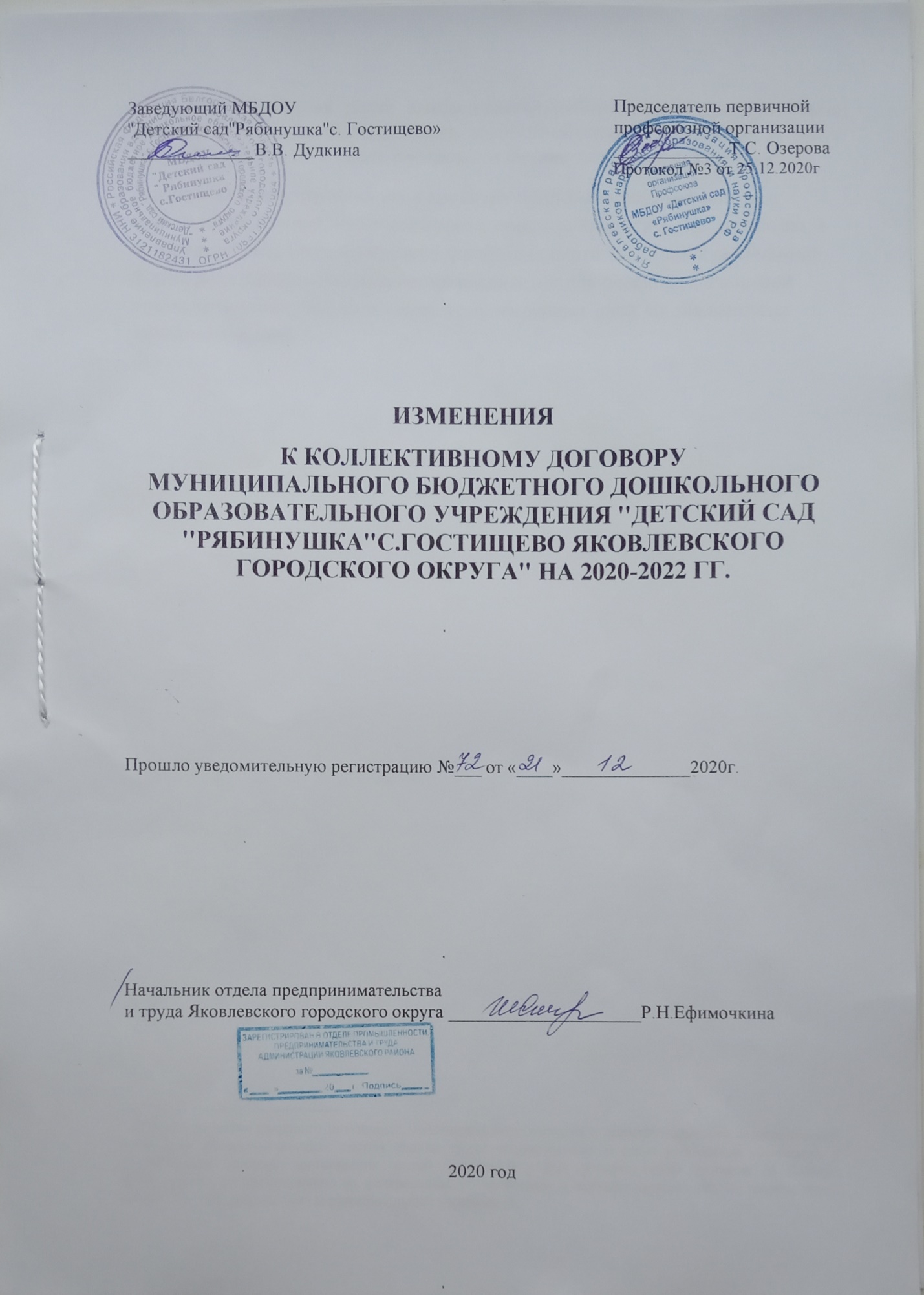 6.8. Заработная плата выплачивается работникам за текущий месяц каждые полмесяца. Даты выплаты заработной платы Работникам 30 число текущего месяца и 15 число следующего месяца за предыдущий месяц.Заработная плата переводится в кредитную организацию, указанную в заявлении работника. Работник вправе заменить кредитную организацию, в которую должна быть переведена заработная плата, сообщив в письменной форме работодателю об изменении реквизитов для перевода заработной платы не позднее, чем за пятнадцать календарных дней до дня выплаты заработной платы.